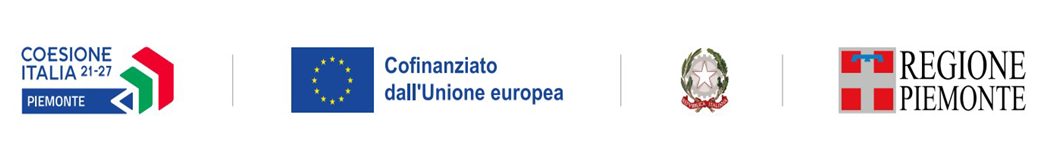 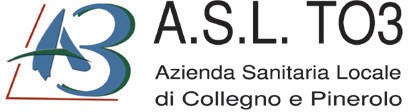 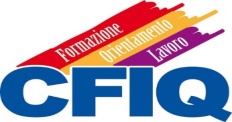 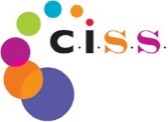 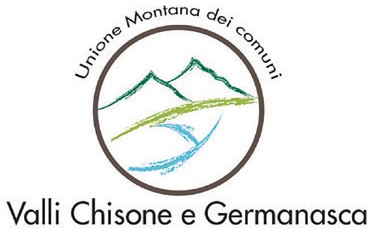 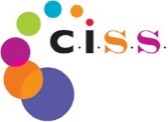 AVVISO DI SELEZIONEOPERATORI/TRICI SOCIO SANITARI/EAnno 2023/2024Percorsi formativi della durata di 1000 ore che prevedono il rilascio di qualifiche di Operatore Socio-SanitarioDESTINATARIGiovani maggiori di 18 anni e adulti disoccupati e/o occupati.Personale privo di qualifica O.S.S. operante presso le strutture residenziali e semi-residenziali sociosanitarie e socioassistenziali reclutati ai sensi delle D.G.R. n. 4-1141 del 20/03/2020, D.G.R. 20-4955 del 29/04/2022 e s.m.i.Persone in possesso di crediti maturati secondo quanto previsto dalla D.D. n.330 del 21/06/2022PREREQUISITI DEL PERCORSOTitolo di studio (almeno licenza media) conseguito in Italia o Dichiarazione di Equipollenza o iscrizione ad una Università italiana statale o legalmente riconosciuta; per gli stranieri è richiesta la conoscenza della lingua italiana Livello B1;Per tutti i partecipanti si richiede all’atto dell’iscrizione al test selettivo, di allegare alla domanda i seguenti documenti:FOTOCOPIA Documento di identità personale (rilasciato in Italia);FOTOCOPIA Codice Fiscale (rilasciato in Italia);FOTOCOPIA del titolo di studio (allegare l’ultimo titolo di studio scolastico/formativo conseguito)FOTOCOPIA del permesso di soggiorno, in corso di validità, o copia della ricevuta della domanda di rilascio/rinnovo dello stesso (solo per destinatari non facenti parte dell’Unione Europea)FOTOCOPIA certificazione B1 della conoscenza della lingua italiana; per chi ne fosse sprovvisto il CFIQ organizzerà nel mese di dicembre 2023 delle sessioni per l’accertamento della conoscenza della lingua italiana livello B1;FOTOCOPIA modello ISEE: CONSEGNA OBBLIGATORIA AL MOMENTO DELL’ISCRIZIONE ALLA SELEZIONEFOTOCOPIA eventuale documentazione rilasciata dall’ASL in merito a situazioni di DSA. Sarà necessario consegnare una certificazione di Disturbo Specifico di Apprendimento ai sensi della legge 170/2010 (riferimento ICD-10 codice F81 e/o denominazione del disturbo) rilasciata dal Servizio Sanitario Nazionale oppure da specialisti o strutture accredita- te, se previsto dalle Regioni (la Regione Piemonte non ha accreditato, ad oggi, alcuna struttura o specialista privato).La diagnosi effettuata da specialisti privati, per essere accettata, deve essere convalidata dal Servizio Sanitario Nazionale.La data di rilascio non deve superare i 3 anni, al momento della preiscrizione. La certificazione rilasciata dopo il 18° anno di età è invece valida indipendentemente dalla data riportata.SARÀ NECESSARIO ALLEGARE AL MODULO DI ISCRIZIONE TUTTA LA DOCUMENTAZIONE RICHIESTA PER L’ISCRIZIONE AL TEST.QUOTA A CARICO DEL PARTECIPANTECome da “Avviso per il finanziamento di corsi per Operatore Socio sanitario” – D.D. n. 330 del 21/06/2022 sarà richiesta una quota a carico del partecipante commisura- ta alle seguenti Fasce I.S.E.E.:AMMISSIONE A CIASCUN CORSODi norma 25 posti; per le persone che hanno interrotto l’attività formativa di un corso O.S.S. per motivi di malattia certificata / gravidanza è possibile iscriversi entro i 2 anni dall’interruzione. Tale possibilità di ingresso nei corsi O.S.S. senza selezione di ingresso è consentita come da Determinazione della Regione Piemonte n.330 del 21/06/2022. Ove vi fossero domande di ammissione eccedenti i numeri previsti dal seguente Bando verrà attivata una prova selettiva specifica per la determinazione delle persone AMMISSIBILI.DURATA DEL CORSOIl percorso ha una durata di 1000 ore, di cui 545 di teoria, 440 di stage presso strutture socio assistenziali, servizi territoriali e strutture ospedaliere e 15 ore destinate allo svolgimento delle prove finali (ESAME FINALE). Orario di svolgimento delle attività di aula: DIURNO/SERALE.FREQUENZALa frequenza ai corsi è obbligatoria. Sono ammessi all’esame finale gli/le allievi/e che non abbiano superato il 10% delle assenze sul monte ore complessivo escluse le ore di esame. La partecipazione al corso, compreso lo stage, non dà diritto ad alcuna forma di compenso.DOMANDA DI ISCRIZIONEPer iscriversi al test di selezione:Accedere al sito del CFIQ www.consorziofq.itEntrare nella pagina dedicata al BANDO OSS - procedura di selezione e scaricare la domanda di iscrizioneCompilare la domanda, allegare i documenti richiesti e consegnare il tutto allo sportello del CFIQ entro il 05/12/2023 ore 17.00 ORARIO SPORTELLO PER RACCOLTA ISCRIZIONI OSS: martedì dalle 10.00 alle 13.00 e giovedì dalle 14.00 alle 17.00INCONTRO DI ORIENTAMENTOL’incontro si terrà il giorno 6 dicembre 2023 presso la sede del Consorzio FIQ, Via Trieste 42, Pinerolo. Modalità ed orario verranno comunicati al momento della consegna dell’iscrizione alla selezione.MODALITÀ DI SELEZIONEDurante l’incontro di orientamento verranno comunicate date e modalità di svolgimento.L’ammissione al corso prevede il superamento di una prova selettiva attitudinale e motivazionale (D.G.R. n. 46-5662 del 25-03-2002, allegato A). La prova di selezione si compone di una PROVA SCRITTA e di un COLLOQUIO (PROVA ORALE).Il punteggio complessivo della prova è pari a 100. Si considera superata la prova di selezione raggiunto il punteggio di almeno 60/100 (somma punteggio PROVA SCRITTA e COLLOQUIO):La PROVA SCRITTA ha un peso del 20% sul punteggio totale della prova di selezione (20 punti su 100)La PROVA ORALE (COLLOQUIO) ha un peso del 80% sul punteggio totale della prova di selezione (80 punti su 100)La prova di selezione termina con una graduatoria, verranno AMMESSE AI CORSI, fino ad esaurimento posti, le persone risultate idonee con punteggio finale più alto in graduatoria.La partecipazione effettiva al corso è condizionata dal possesso del certificato di idoneità specifica alle mansioni (come previsto dalla D.G.R. 46-5662 del 25/03/2002) rilasciato dal “Medico competente” dell’ASR o della Agenzia Formativa“.PROVA DI SELEZIONELa prova avrà inizio appena espletata la pratica di riconoscimento del candidato. I candidati dovranno presentarsi con un documento di riconoscimento in corso di validità senza il quale non si potrà essere ammessi alla prova di selezione. A prova avviata non sarà più possibile accedere alla selezione. Nel caso vi fosse un numero elevato di candidati alla selezione, verranno costituiti più gruppi di selezione. Tale opportunità verrà comunicata all’incontro di orientamento e pubblicata sul sito (www.consorziofiq.it) e sulla bacheca del CFIQ sul documento AMMESSI ALLA PROVA DI SELEZIONE.ULTERIORI INFORMAZIONILe indicazioni in merito ai calendari/orari della PROVA ORALE (COLLOQUIO) di selezione e le GRADUATORIE FINALI saranno pubblicate sul sito del CFIQ (www.con- sorziofiq.it) e nella bacheca del CFIQ (piano terreno). Per ogni informazione rivolgersi al numero 0121393617 o scrivendo una mail a iscrizioneoss@consorziofiq.it.Per ogni informazione rivolgersi alConsorzio per la Formazione l’Innovazione e la Qualità 0121.393617 - www.consorziofiq.it - iscrizioneoss@consorziofiq.itFASCIA I.S.E.E.Quota a carico del partecipante1Fino a 10.000,00 euro-210.000,01 – 20.000,00 euro750,00 €3Oltre 20.000,01 euro1.500,00 €